國立體育大學教育部補助計畫成果資料國立體育大學教育部補助計畫成果資料計畫名稱計畫名稱高教深耕計畫高教深耕計畫高教深耕計畫高教深耕計畫高教深耕計畫高教深耕計畫高教深耕計畫高教深耕計畫高教深耕計畫活動名稱活動名稱創新教學理論及教學實務實踐	創新教學理論及教學實務實踐	創新教學理論及教學實務實踐	創新教學理論及教學實務實踐	指標指標B4-2B4-2B4-2執行單位執行單位體育學院體育學院體育學院體育學院體育學院體育學院體育學院體育學院體育學院活動日期活動日期110年　10　月　21　日 星期　四　110年　10　月　21　日 星期　四　110年　10　月　21　日 星期　四　110年　10　月　21　日 星期　四　110年　10　月　21　日 星期　四　110年　10　月　21　日 星期　四　110年　10　月　21　日 星期　四　110年　10　月　21　日 星期　四　110年　10　月　21　日 星期　四　活動時間活動時間14:10-16:1014:10-16:1014:10-16:1014:10-16:10活動地點活動地點活動地點桃園市平鎮區中壢國中桃園市平鎮區中壢國中活動網址活動網址課堂上公告課堂上公告課堂上公告課堂上公告課堂上公告課堂上公告課堂上公告課堂上公告課堂上公告活動種類活動種類□活動     □演講／座談       □工作坊    □協同教學■課程     □其他：　　　　　　　　　　　□活動     □演講／座談       □工作坊    □協同教學■課程     □其他：　　　　　　　　　　　□活動     □演講／座談       □工作坊    □協同教學■課程     □其他：　　　　　　　　　　　□活動     □演講／座談       □工作坊    □協同教學■課程     □其他：　　　　　　　　　　　□活動     □演講／座談       □工作坊    □協同教學■課程     □其他：　　　　　　　　　　　□活動     □演講／座談       □工作坊    □協同教學■課程     □其他：　　　　　　　　　　　□活動     □演講／座談       □工作坊    □協同教學■課程     □其他：　　　　　　　　　　　□活動     □演講／座談       □工作坊    □協同教學■課程     □其他：　　　　　　　　　　　□活動     □演講／座談       □工作坊    □協同教學■課程     □其他：　　　　　　　　　　　聯絡人聯絡人張怡雅張怡雅張怡雅聯絡電話：0986704640聯絡電話：0986704640聯絡電話：0986704640聯絡電話：0986704640聯絡電話：0986704640聯絡電話：0986704640聯絡人聯絡人張怡雅張怡雅張怡雅電子信箱：1090109@ntsu.edu.tw電子信箱：1090109@ntsu.edu.tw電子信箱：1090109@ntsu.edu.tw電子信箱：1090109@ntsu.edu.tw電子信箱：1090109@ntsu.edu.tw電子信箱：1090109@ntsu.edu.tw總參與人數總參與人數參與教師  1 人，職員     人，學生   4  人，合計  5 人校外人士     人(單位：________________)參與教師  1 人，職員     人，學生   4  人，合計  5 人校外人士     人(單位：________________)參與教師  1 人，職員     人，學生   4  人，合計  5 人校外人士     人(單位：________________)參與教師  1 人，職員     人，學生   4  人，合計  5 人校外人士     人(單位：________________)參與教師  1 人，職員     人，學生   4  人，合計  5 人校外人士     人(單位：________________)參與教師  1 人，職員     人，學生   4  人，合計  5 人校外人士     人(單位：________________)參與教師  1 人，職員     人，學生   4  人，合計  5 人校外人士     人(單位：________________)參與教師  1 人，職員     人，學生   4  人，合計  5 人校外人士     人(單位：________________)參與教師  1 人，職員     人，學生   4  人，合計  5 人校外人士     人(單位：________________)相關附件相關附件相關附件相關附件相關附件相關附件相關附件相關附件相關附件相關附件相關附件活動資料(活動中提供參與者資料或者講義……等)活動影音檔(無則免勾選) 觀看網址：________________________ 簽到表     ■問卷資料(每場活動、講座、工作坊請務必做問卷調查)其他：活動資料(活動中提供參與者資料或者講義……等)活動影音檔(無則免勾選) 觀看網址：________________________ 簽到表     ■問卷資料(每場活動、講座、工作坊請務必做問卷調查)其他：活動資料(活動中提供參與者資料或者講義……等)活動影音檔(無則免勾選) 觀看網址：________________________ 簽到表     ■問卷資料(每場活動、講座、工作坊請務必做問卷調查)其他：活動資料(活動中提供參與者資料或者講義……等)活動影音檔(無則免勾選) 觀看網址：________________________ 簽到表     ■問卷資料(每場活動、講座、工作坊請務必做問卷調查)其他：活動資料(活動中提供參與者資料或者講義……等)活動影音檔(無則免勾選) 觀看網址：________________________ 簽到表     ■問卷資料(每場活動、講座、工作坊請務必做問卷調查)其他：活動資料(活動中提供參與者資料或者講義……等)活動影音檔(無則免勾選) 觀看網址：________________________ 簽到表     ■問卷資料(每場活動、講座、工作坊請務必做問卷調查)其他：活動資料(活動中提供參與者資料或者講義……等)活動影音檔(無則免勾選) 觀看網址：________________________ 簽到表     ■問卷資料(每場活動、講座、工作坊請務必做問卷調查)其他：活動資料(活動中提供參與者資料或者講義……等)活動影音檔(無則免勾選) 觀看網址：________________________ 簽到表     ■問卷資料(每場活動、講座、工作坊請務必做問卷調查)其他：活動資料(活動中提供參與者資料或者講義……等)活動影音檔(無則免勾選) 觀看網址：________________________ 簽到表     ■問卷資料(每場活動、講座、工作坊請務必做問卷調查)其他：活動資料(活動中提供參與者資料或者講義……等)活動影音檔(無則免勾選) 觀看網址：________________________ 簽到表     ■問卷資料(每場活動、講座、工作坊請務必做問卷調查)其他：活動資料(活動中提供參與者資料或者講義……等)活動影音檔(無則免勾選) 觀看網址：________________________ 簽到表     ■問卷資料(每場活動、講座、工作坊請務必做問卷調查)其他：單位承辦人單位主管教學業務發展組教學業務發展組教學業務發展組1. 活動內容簡述    這堂體育課的主要單元是「適應體育坐式排球」，在現今的體育課程中，能設計出如此特別又有趣的單元是非常不容易的，可見教師的教學熱誠！首先，從改變以往一成不變的熱身方式，使學生感到有趣，接著安排分組進行練習，導師以引導的方式讓小組訓練更順利，結束後講解排球遊戲規則，搭配問答的方式以及演練示範，讓學生一目了然知道規則讓遊戲順利進行，最後總結討論。整體是一套體育課程常規的流程，但內容卻相當有創意，這樣的創新課程是值得學習的。2. 執行成果指標(量化與質化)    透過這次參訪，授課教師在整體的教學上，以有效的連結學生的新舊知能去引發學生的學習動機，且內容相當清晰，我學習到讓學生快速理解教學的規則是使教學順暢的主要之一；此外，學生們專心上課、融入於課程中，老師不用特別管秩序，就能讓學生在課堂上積極踴躍的發言，且適當的回答學生的問題，增添課堂的豐富度，也讓我思考如何運用在自己教學課程上，給與學生正向、正確、豐富的知識與技能，以及良好的班級經營方法，這次的觀課著實令我收益良多！3.活動訊息傳遞方式□校內簽辦 □學校最新消息  □海報□ e-mail  ■其他：課堂上公告(附上課程大綱)_________________
(請以文字及拍照或擷取畫面說明傳遞方式，圖片寬度10CM)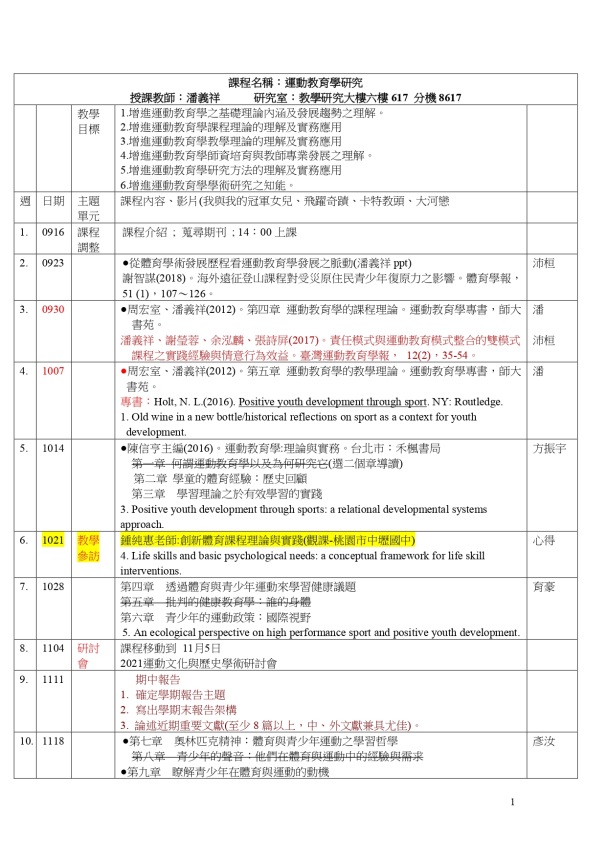 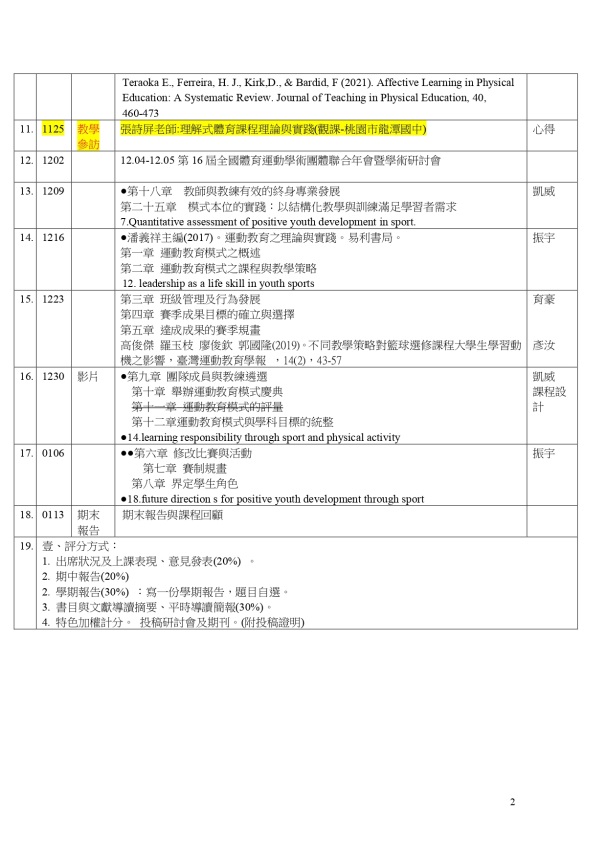 活動花絮 
活動照片最少6張，每張需有照片說明，請排列於A4版面內，每張A4紙張排列直式4張或橫式6張照片(每張照片長寬比例要一樣，可設定寬度8CM)。活動花絮 
活動照片最少6張，每張需有照片說明，請排列於A4版面內，每張A4紙張排列直式4張或橫式6張照片(每張照片長寬比例要一樣，可設定寬度8CM)。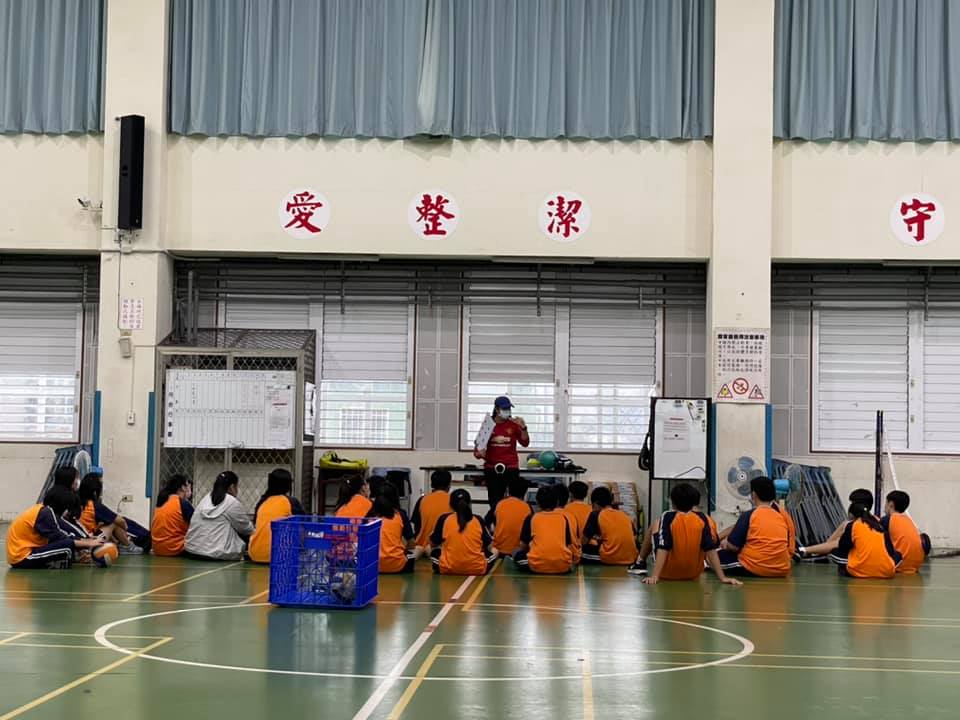 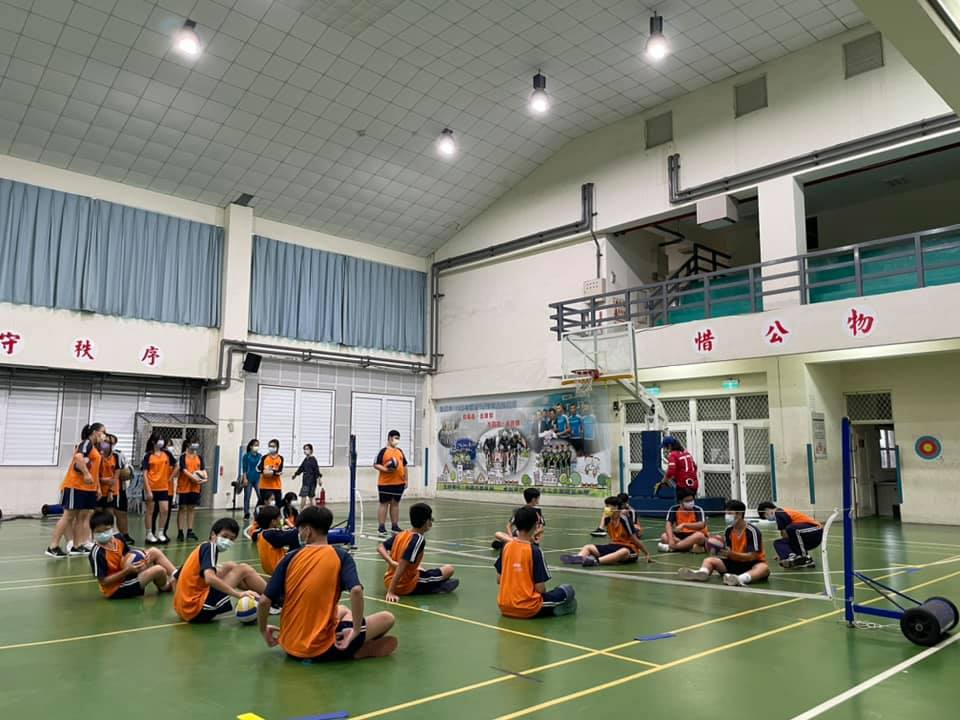 教師講解活動規則學生練習位置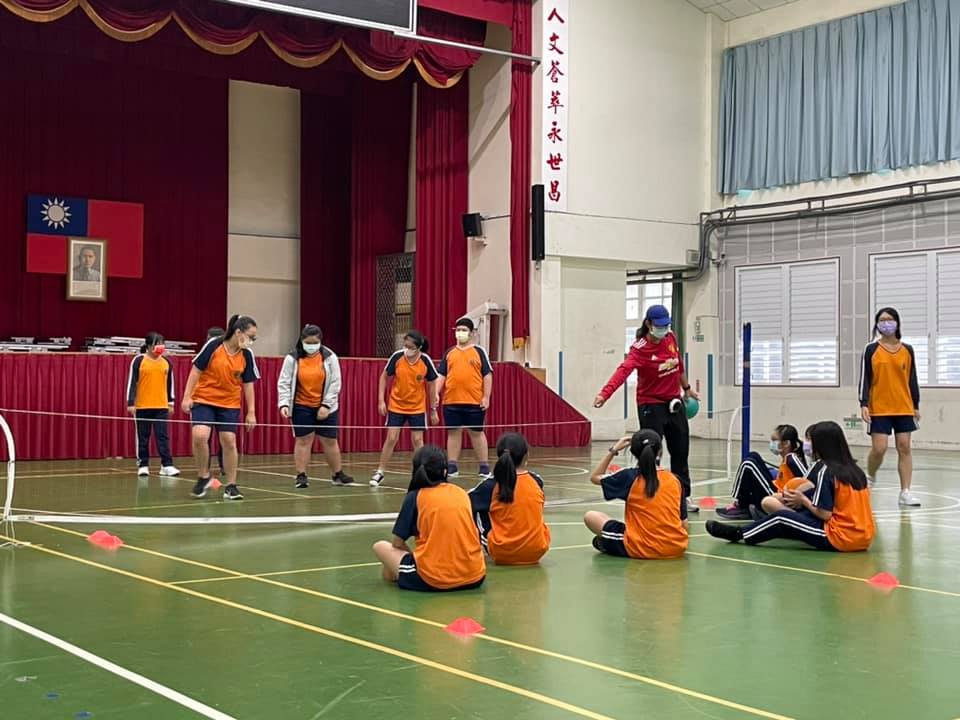 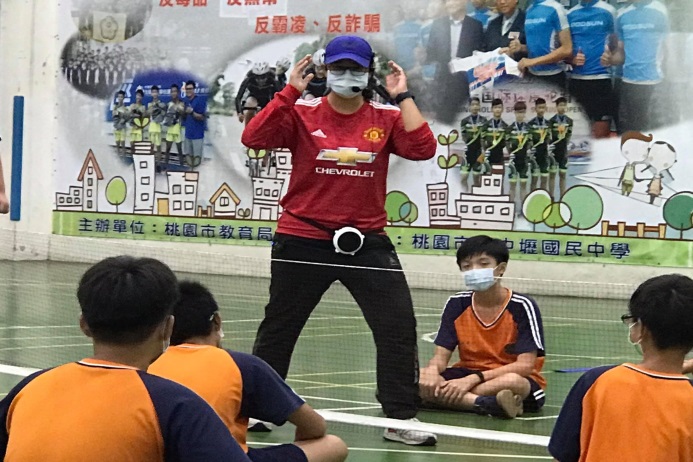 教師說明團隊攻擊技巧教學示範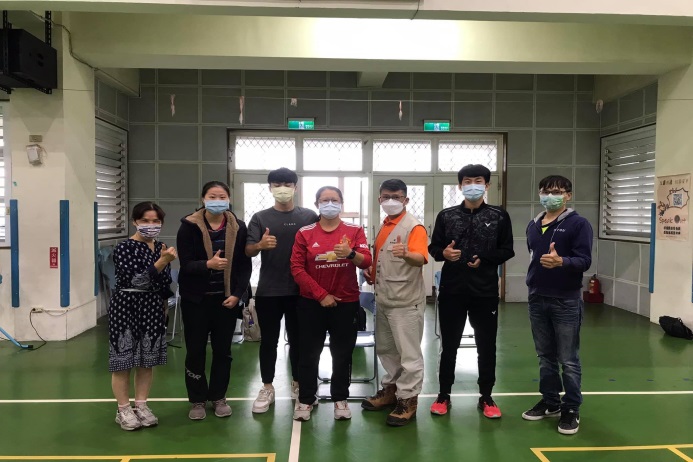 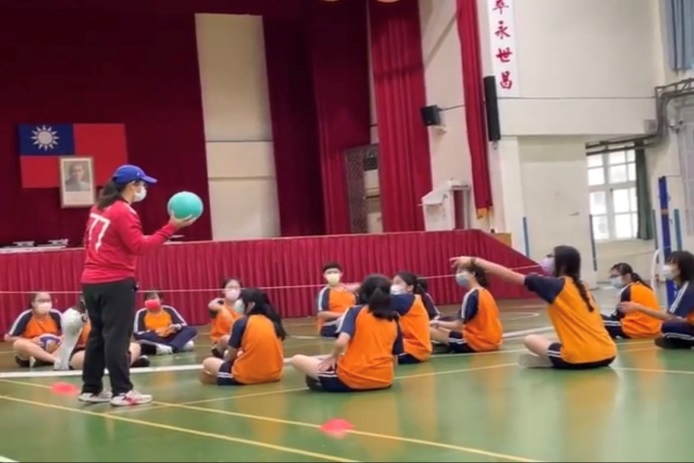 合照教學示範4.活動相關附件(活動簡章、摘要議程或流程字)已附簽到表及活動滿意度問卷回覆計畫名稱計畫名稱高教深耕計畫高教深耕計畫高教深耕計畫高教深耕計畫高教深耕計畫高教深耕計畫高教深耕計畫高教深耕計畫高教深耕計畫活動名稱活動名稱理解式教學理論及教學實務實踐	理解式教學理論及教學實務實踐	理解式教學理論及教學實務實踐	理解式教學理論及教學實務實踐	指標指標B4-2B4-2B4-2執行單位執行單位體育學院體育學院體育學院體育學院體育學院體育學院體育學院體育學院體育學院活動日期活動日期110年　11　月　25　日 星期　四　110年　11　月　25　日 星期　四　110年　11　月　25　日 星期　四　110年　11　月　25　日 星期　四　110年　11　月　25　日 星期　四　110年　11　月　25　日 星期　四　110年　11　月　25　日 星期　四　110年　11　月　25　日 星期　四　110年　11　月　25　日 星期　四　活動時間活動時間14:10-16:1014:10-16:1014:10-16:1014:10-16:10活動地點活動地點活動地點桃園市龍潭區龍潭國中桃園市龍潭區龍潭國中活動網址活動網址課堂上公告課堂上公告課堂上公告課堂上公告課堂上公告課堂上公告課堂上公告課堂上公告課堂上公告活動種類活動種類□活動     □演講／座談       □工作坊    □協同教學■課程     □其他：　　　　　　　　　　　□活動     □演講／座談       □工作坊    □協同教學■課程     □其他：　　　　　　　　　　　□活動     □演講／座談       □工作坊    □協同教學■課程     □其他：　　　　　　　　　　　□活動     □演講／座談       □工作坊    □協同教學■課程     □其他：　　　　　　　　　　　□活動     □演講／座談       □工作坊    □協同教學■課程     □其他：　　　　　　　　　　　□活動     □演講／座談       □工作坊    □協同教學■課程     □其他：　　　　　　　　　　　□活動     □演講／座談       □工作坊    □協同教學■課程     □其他：　　　　　　　　　　　□活動     □演講／座談       □工作坊    □協同教學■課程     □其他：　　　　　　　　　　　□活動     □演講／座談       □工作坊    □協同教學■課程     □其他：　　　　　　　　　　　聯絡人聯絡人張怡雅張怡雅張怡雅聯絡電話：0986704640聯絡電話：0986704640聯絡電話：0986704640聯絡電話：0986704640聯絡電話：0986704640聯絡電話：0986704640聯絡人聯絡人張怡雅張怡雅張怡雅電子信箱：1090109@ntsu.edu.tw電子信箱：1090109@ntsu.edu.tw電子信箱：1090109@ntsu.edu.tw電子信箱：1090109@ntsu.edu.tw電子信箱：1090109@ntsu.edu.tw電子信箱：1090109@ntsu.edu.tw總參與人數總參與人數參與教師  1 人，職員     人，學生   4  人，合計  5 人校外人士     人(單位：________________)參與教師  1 人，職員     人，學生   4  人，合計  5 人校外人士     人(單位：________________)參與教師  1 人，職員     人，學生   4  人，合計  5 人校外人士     人(單位：________________)參與教師  1 人，職員     人，學生   4  人，合計  5 人校外人士     人(單位：________________)參與教師  1 人，職員     人，學生   4  人，合計  5 人校外人士     人(單位：________________)參與教師  1 人，職員     人，學生   4  人，合計  5 人校外人士     人(單位：________________)參與教師  1 人，職員     人，學生   4  人，合計  5 人校外人士     人(單位：________________)參與教師  1 人，職員     人，學生   4  人，合計  5 人校外人士     人(單位：________________)參與教師  1 人，職員     人，學生   4  人，合計  5 人校外人士     人(單位：________________)相關附件相關附件相關附件相關附件相關附件相關附件相關附件相關附件相關附件相關附件相關附件活動資料(活動中提供參與者資料或者講義……等)活動影音檔(無則免勾選) 觀看網址：________________________ 簽到表     ■問卷資料(每場活動、講座、工作坊請務必做問卷調查)其他：活動資料(活動中提供參與者資料或者講義……等)活動影音檔(無則免勾選) 觀看網址：________________________ 簽到表     ■問卷資料(每場活動、講座、工作坊請務必做問卷調查)其他：活動資料(活動中提供參與者資料或者講義……等)活動影音檔(無則免勾選) 觀看網址：________________________ 簽到表     ■問卷資料(每場活動、講座、工作坊請務必做問卷調查)其他：活動資料(活動中提供參與者資料或者講義……等)活動影音檔(無則免勾選) 觀看網址：________________________ 簽到表     ■問卷資料(每場活動、講座、工作坊請務必做問卷調查)其他：活動資料(活動中提供參與者資料或者講義……等)活動影音檔(無則免勾選) 觀看網址：________________________ 簽到表     ■問卷資料(每場活動、講座、工作坊請務必做問卷調查)其他：活動資料(活動中提供參與者資料或者講義……等)活動影音檔(無則免勾選) 觀看網址：________________________ 簽到表     ■問卷資料(每場活動、講座、工作坊請務必做問卷調查)其他：活動資料(活動中提供參與者資料或者講義……等)活動影音檔(無則免勾選) 觀看網址：________________________ 簽到表     ■問卷資料(每場活動、講座、工作坊請務必做問卷調查)其他：活動資料(活動中提供參與者資料或者講義……等)活動影音檔(無則免勾選) 觀看網址：________________________ 簽到表     ■問卷資料(每場活動、講座、工作坊請務必做問卷調查)其他：活動資料(活動中提供參與者資料或者講義……等)活動影音檔(無則免勾選) 觀看網址：________________________ 簽到表     ■問卷資料(每場活動、講座、工作坊請務必做問卷調查)其他：活動資料(活動中提供參與者資料或者講義……等)活動影音檔(無則免勾選) 觀看網址：________________________ 簽到表     ■問卷資料(每場活動、講座、工作坊請務必做問卷調查)其他：活動資料(活動中提供參與者資料或者講義……等)活動影音檔(無則免勾選) 觀看網址：________________________ 簽到表     ■問卷資料(每場活動、講座、工作坊請務必做問卷調查)其他：單位承辦人單位主管教學業務發展組教學業務發展組教學業務發展組1. 活動內容簡述    利用理解式教學法融入籃球三對三鬥牛，在比賽中，去了解甚麼該傳球，甚麼時候該投籃，在三對三比賽中讓學員從理解式的教學中，去了解三對三鬥牛的戰術使用時機，讓學生能自己思考如何運用前幾堂課所學的技術來贏下比賽，過程學生會團隊合作、討論、溝通，提升學生思考能力以及情意能力。比賽設計為了讓男女一起融入比賽遊戲中，男生投進得一分，女生投進得兩分，使女學生參與感增加，讓體育課能學習到的不只是無聊煩躁的技術技能，還能藉由遊戲方式體會到不一樣的體育課。 2. 執行成果指標(量化與質化)    透過這次的教學參訪，學習到反思時間融入課程中的重要性，當比賽完畢讓學生有小組討論的時間，在討論時間中去了解剛剛在比賽中，有沒有使用戰術執行以及使用時機有沒有對，從這時間中去反思與隊友的合作或摩擦，並且提升溝通的能力。這讓我體會到，從書本中學習知識，再從實際的參觀了解到現場教學的實地運作，才是能完整了解到體育教學的精神，讓學生從做中學，不在像以前一樣放牛吃草下課就收工。授課教師對於上課認真的態度與精神，是值得我們學習的。3.活動訊息傳遞方式□校內簽辦 □學校最新消息  □海報□ e-mail  ■其他：課堂上公告(附上課程大綱)_________________
(請以文字及拍照或擷取畫面說明傳遞方式，圖片寬度10CM)活動花絮 
活動照片最少6張，每張需有照片說明，請排列於A4版面內，每張A4紙張排列直式4張或橫式6張照片(每張照片長寬比例要一樣，可設定寬度8CM)。活動花絮 
活動照片最少6張，每張需有照片說明，請排列於A4版面內，每張A4紙張排列直式4張或橫式6張照片(每張照片長寬比例要一樣，可設定寬度8CM)。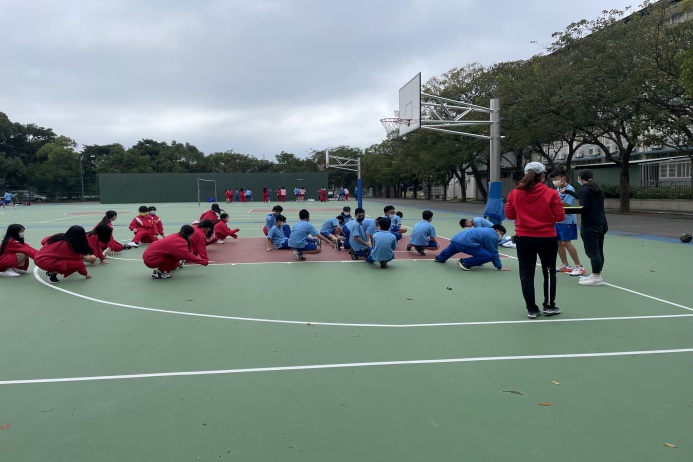 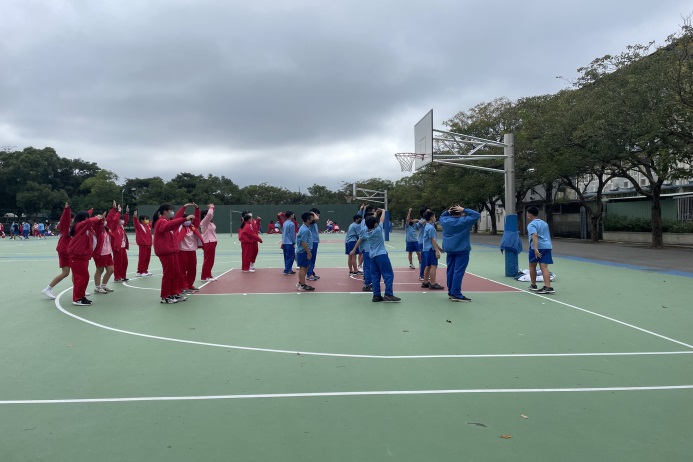 教師講解活動規則賽前共同熱身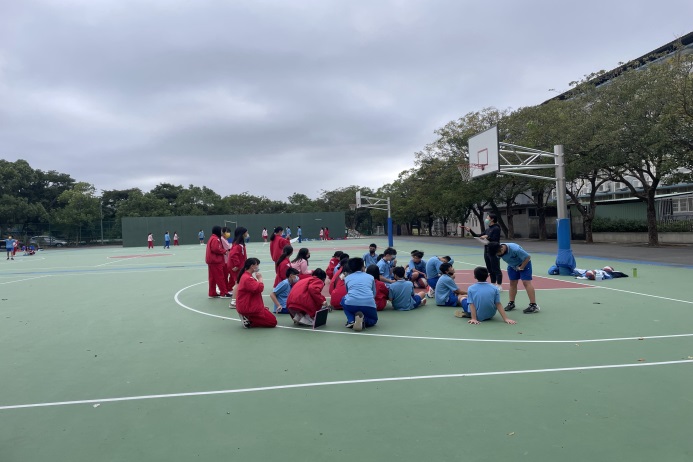 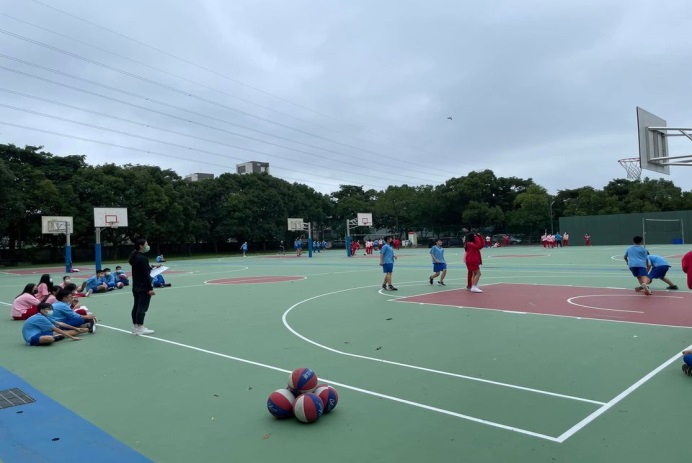 教師分組及說明團隊合作教學示範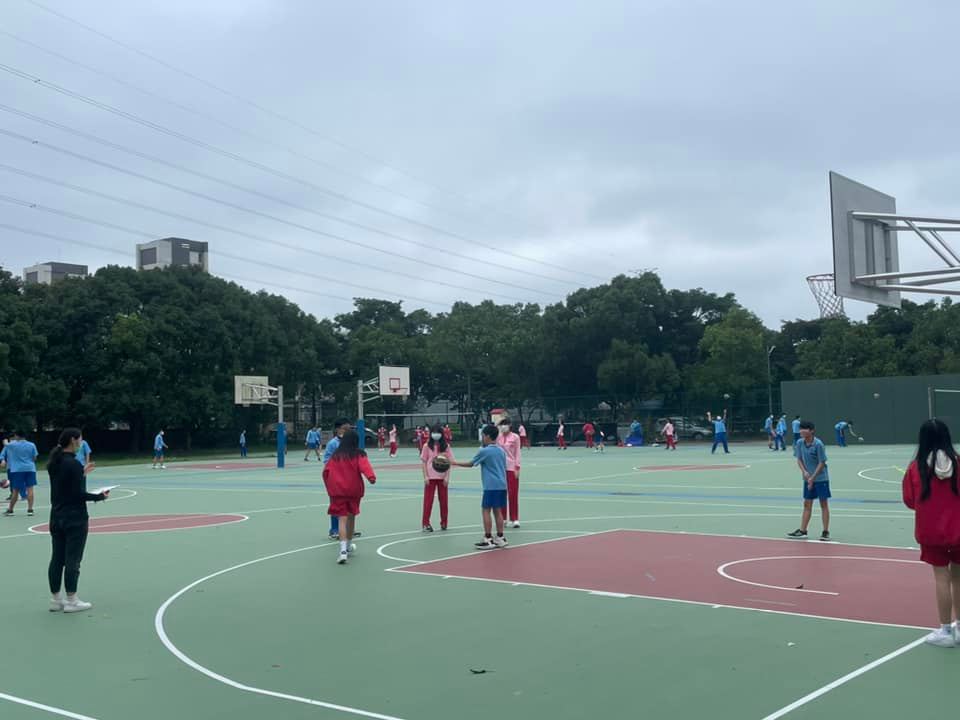 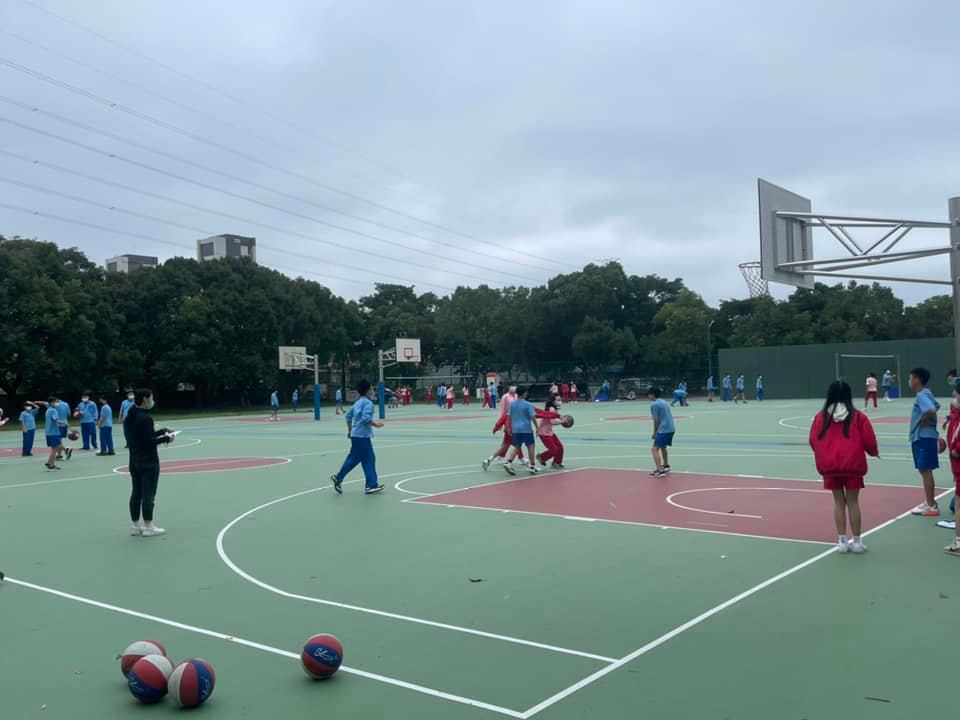 教學活動3VS3比賽教學活動3VS3比賽4.活動相關附件(活動簡章、摘要議程或流程字)已附簽到表及活動滿意度問卷回覆